ItemSubjectBackgroundDiscussion / MotionAction Item (Responsible)1Call to Order (JB)Welcome Files posted (password: icpanista) http://www.icpan.org/401/login.php?redirect=/board-member-login.html Convened via Skype @ 2Attendance (MB)Regrets:  Meg Bumpstead, Suzi QuerrellPresent:3Approve Agenda (JB)Additions?I move to approve the 14/15 March 2017 board meeting agenda as presented:     LV/ 4Approve Meeting Minutes (LV)Edited draft minutes circulated via email/posted on web meeting page I move to approve the Febeuary 14/15 2017 board meeting minutes as presented (or amended):     LV/5Financial Report (MB)ICPAN, Inc. Sponsorship prospectus in development6Chair and Marketing/Media Update (JB)New menu tab added for “Sponsorship” hidden in navigation until ICPAN, Inc. sponsorship packet ready to post12 March 2017: ICPAN, Inc. update sent to member organization leaders and GAC, copied to Board. File posted on web meeting pageChair will be attending ASPAN, BARNA conferences/exhibitions to promote ICPAN & Conference Shorter logo/graphic considered by Board: will use existing 2013 version provided by AH as needed in marketing materialsWeekly website stats growingScreenshots/reports posted on web meeting page3 March Facebook posting made re: delay in speaker notifications; 10-12 March - received 2 queries regarding late speaker notification, 1 for conference program availabilityWebmaster Michael Maino researching Weebly site software hosting option for membership categories (i.e., new and renewal)Speaker request (via website query) received by Membership Chair. Removal of 2013 presentation from website executed on same day, speaker notified of action by Acting Marketing-Media Chair email; message receipt confirmed by speakerChair to contact colleagues to request voluntary participation in exhibition stands at respective conferencesItemSubjectBackgroundDiscussion / MotionAction Item (Responsible)7Conference Host Policy to Accompany Conference Bid Documents (SF, AH, PS)Bid documents were approved by Board/GAC. Files posted on 8 January 2017 meeting page Bundled filesAdvice to National AssociationsAdvice to ReviewersBid FormGuidelines for choosing PCOConference Site Specifications  Finalized conference policy document and distributed to GAC for feedback (PS, SF)Action Item: Develop host country bid acceptance document stating terms of conference policy have been reviewed, are understood (JB)Draft host country bid acceptance document posted on meeting webpage for review, discussion. (Motion to approve?)2019 Bid timeline:End of April:  Issue call for bid applicationsJuly 1st:  Close biddingJuly 2-August 14: BOD/GAC review/score bidsAugust 15: GAC recommendation goes to BODSeptember 1:  top bid host notified by ChairSeptember 15: Bid acceptance form returned to ChairNovember: Announce at Closing in SydneyPost final version of approved documents on appropriate Board/GAC secure login web pages (JB)82017 Conference Update (AW)Oral abstract review team assignments completed via PCO submission processPoster abstract submission deadline 1 June 2017Draft program, budget, PowerPoint promotional file from PCO posted with meeting files and on Board login page under 2017 ConferenceUpdate (AW): March meeting with PCOProgramme Hospital toursOptional Pre-workshopsNext PCO meeting on 2-3 AprilLifeBox/WCNA  confirmed : AU rep will attend, airing of The Checklist Effect video Poster abstract review begins 2 June (AW)9Membership Policy and Report (AW)Benefits of Membership and Membership Policy draft documents shared in advance by email for commentsBenefits of membership query from Croatia, PhillippinesBenefits of Membership document draft for approvalMembership policy discussion: Vote?ItemSubjectBackgroundDiscussion / MotionAction Item (Responsible)10ICPAN Elections (SF)Establish process/policy to guide 2017 Board electionPresident drafted policy for consideration- All were to review/send feedback to Sue FossumReview, discuss final draft : Vote?11Chair & Marketing/Media Job Description (LV, JB)Drafts developed, posted on secure meeting page for review, decision by BoDChair & Marketing/Media Job Description (LV, JB)Drafts developed, posted on secure meeting page for review, decision by BoDChair JDMarkewting Media JDPost all final approved JDs on GAC secure login page for review/ election recruitment (LV/JB)12Marketing/Media Report (JB)Membership Renewal via Website Investigation 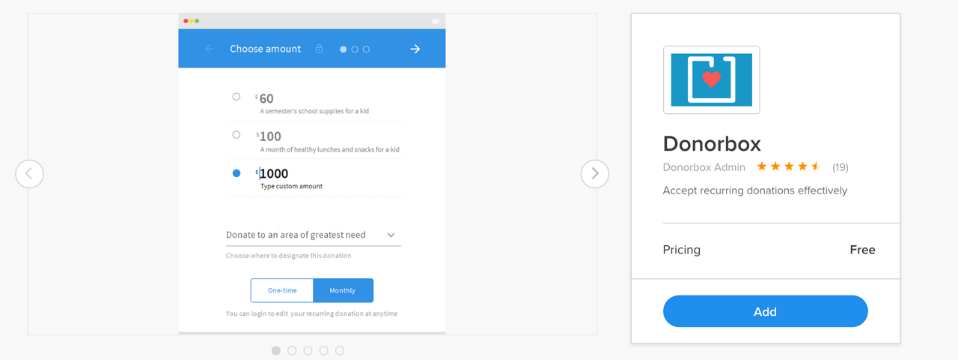 JB will exhibit at ASPAN – will ask BARNA for a space. Can we identify reps attending other conferences through GAC?Marketing/Media Report (JB)Membership Renewal via Website Investigation JB will exhibit at ASPAN – will ask BARNA for a space. Can we identify reps attending other conferences through GAC?Michael Maino reports: Here’s the results from the research I did on accepting membership fees on the website. It looks like we won’t need to upgrade our current Weebly membership level in order to make this possible. There appears to be built in third party options that can accept payments on the website for free. The two options are:1) Paypal button with pricing chart below2) Donor box which is completely freeBased on what I understand from your expectations, I believe Paypal is the better option as it’s a more commonly used/known platform. It’s free to have in the website if you accept less than 100 transactions per month. If you need to accept more than that, it looks like there is slightly additional fees that will need to be paid.P.S. Here is my address:925 N. Garfield St APT 302Arlington, VA 22201Next MeetingDate for next meeting: Meeting adjourned @